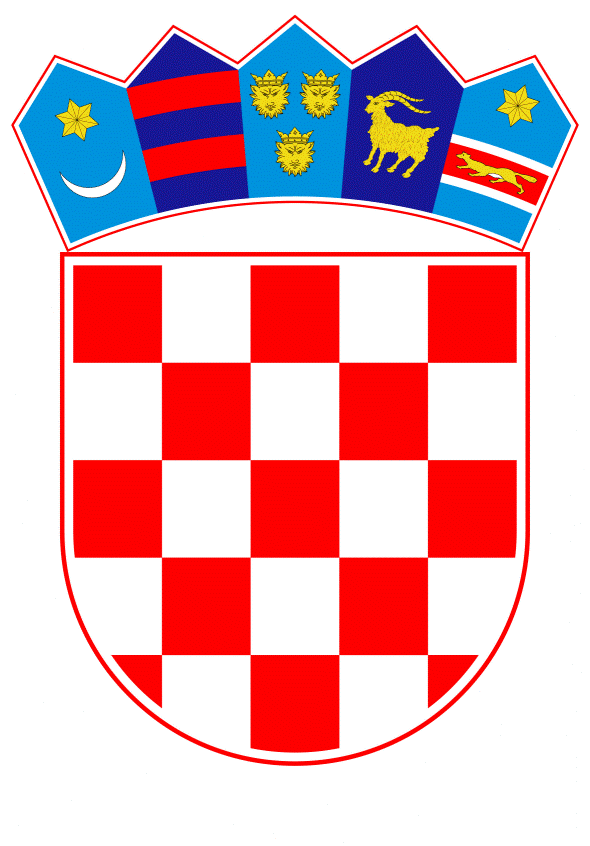 VLADA REPUBLIKE HRVATSKEZagreb, 23. siječnja 2020.______________________________________________________________________________________________________________________________________________________________________________________________________________________________											PRIJEDLOG			 Klasa:									 	Urbroj:	Zagreb,										PREDSJEDNIKU HRVATSKOGA SABORAPredmet:	Zastupničko pitanje dr. sc. Siniše Hajdaša Dončića, u vezi s ograničenim prometom preko određenih graničnih prijelaza u Sloveniji - odgovor Vlade		Zastupnik u Hrvatskome saboru, dr. sc. Siniša Hajdaš Dončić, postavio je, sukladno s člankom 140. Poslovnika Hrvatskoga sabora (Narodne novine, br. 81/13, 113/16, 69/17 i 29/18), zastupničko pitanje u vezi s ograničenim prometom preko određenih graničnih prijelaza u Sloveniji.		Na navedeno zastupničko pitanje Vlada Republike Hrvatske, daje sljedeći odgovor:		Agencija za infrastrukturu, Ministarstva infrastrukture Republike Slovenije, donijela je 1. lipnja 2019. godine Uredbu kojom se propisuju mjere preusmjeravanja tranzitnog teretnog prometa s cesta koje imaju najviše teretnog prometa na paralelnu mrežu autocesta. Nakon donošenja predmetne Uredbe Ministarstvo mora, prometa i infrastrukture Republike Hrvatske je Ministarstvu infrastrukture Republike Slovenije istaknulo niz problema s kojima se suočavaju hrvatski prijevoznici kao što su organizacija rada vozača, te duži prijevozni put, što je utjecalo na porast troškova poslovanja, a koji su prouzrokovani donošenjem navedene Uredbe. S tim u vezi izneseno je stajalište kako je potrebno čim prije pokušati pronaći kompromisno rješenje prihvatljivo za obje strane. U cilju uspješnog rješavanja nastalog problema održano je niz sastanaka između Ministarstva mora, prometa i infrastrukture Republike Hrvatske i Ministarstva infrastrukture Republike Slovenije na kojima je preporučeno da se uvedu dodatna dopuštenja za hrvatske prijevoznike.Izmjena Uredbe od strane Ministarstva infrastrukture Republike Slovenije uslijedila je 1. kolovoza 2019. godine te su uvedena dopuštenja kako slijedi:GP Rupa i Pasjak moći će koristiti teretna vozila registrirana u sljedećim županijama: Istarska, Primorsko-goranska, Ličko-Senjska i dalmatinske županije (Zadarska, Šibensko-kninska, Splitsko-dalmatinska i Dubrovačko-neretvanska)GP Dubrava Križovljanska, Trnovec i Mursko Središće moći će koristiti teretna vozila registrirana isključivo u sljedećim županijama: Međimurska i VaraždinskaGP Lupinjak i Razvor moći će koristiti teretna vozila registrirana u Krapinsko-zagorskoj županiji.Sa slovenskom stranom je dogovoreno osnivanje mješovite radne komisije za promet koja će raditi na daljnjem unaprjeđenju i poboljšanju prometne suradnje između Republike Hrvatske i Republike Slovenije. Ministar mora, prometa i infrastrukture, Oleg Butković je 20. kolovoza 2019. godine donio Odluku o imenovanju predstavnika Republike Hrvatske u sastav Mješovite komisije za suradnju na području prometa između Republike Hrvatske i Republike Slovenije. Do sada su održana dva sastanka stalnih članova komisije u cilju iznalaženja cjelovitog rješenja za reguliranje tranzitnog prometa teretnih vozila na kojima je istaknut problem prometovanja teretnih vozila s područja Slavonije i ostalih kontinentalnih županija Republike Hrvatske. Slovenski predstavnici su istaknuli nezadovoljstvo lokalne zajednice u pograničnom području uslijed povećanja broja teretnih vozila te da će zahtjeve dodatno razmotriti. Nastavak rada zajedničke komisije je planiran u veljači 2020. godine.	Eventualno potrebna dodatna obrazloženja u vezi s pitanjem zastupnika, dat će Oleg Butković, ministar mora, prometa i infrastrukture.PREDSJEDNIKmr. sc. Andrej PlenkovićPredlagatelj:Ministarstvo mora, prometa i infrastrukturePredmet:Verifikacija odgovora na zastupničko pitanje dr. sc. Siniše Hajdaša Dončića, u vezi s ograničenim prometom preko određenih graničnih prijelaza u Sloveniji